П. 1-3 Статья 290. Получение взятки1. Получение должностным лицом, иностранным должностным лицом либо должностным лицом публичной международной организации лично или через посредника взятки в виде денег, ценных бумаг, иного имущества либо в виде незаконных оказания ему услуг имущественного характера, предоставления иных имущественных прав (в том числе когда взятка по указанию должностного лица передается иному физическому или юридическому лицу) за совершение действий (бездействие) в пользу взяткодателя или представляемых им лиц, если указанные действия (бездействие) входят в служебные полномочия должностного лица либо если оно в силу должностного положения может способствовать указанным действиям (бездействию), а равно за общее покровительство или попустительство по службе - наказывается штрафом в размере до одного миллиона рублей, или в размере заработной платы или иного дохода осужденного за период до двух лет, или в размере от десятикратной до пятидесятикратной суммы взятки с лишением права занимать определенные должности или заниматься определенной деятельностью на срок до трех лет, либо исправительными работами на срок от одного года до двух лет с лишением права занимать определенные должности или заниматься определенной деятельностью на срок до трех лет, либо принудительными работами на срок до пяти лет с лишением права занимать определенные должности или заниматься определенной деятельностью на срок до трех лет, либо лишением свободы на срок до трех лет со штрафом в размере от десятикратной до двадцатикратной суммы взятки или без такового.2. Получение должностным лицом, иностранным должностным лицом либо должностным лицом публичной международной организации взятки в значительном размере - наказывается штрафом в размере от двухсот тысяч до одного миллиона пятисот тысяч рублей, или в размере заработной платы или иного дохода осужденного за период от шести месяцев до двух лет, или в размере от тридцатикратной до шестидесятикратной суммы взятки с лишением права занимать определенные должности или заниматься определенной деятельностью на срок до трех лет либо лишением свободы на срок до шести лет со штрафом в размере до тридцатикратной суммы взятки или без такового и с лишением права занимать определенные должности или заниматься определенной деятельностью на срок до трех лет или без такового.3. Получение должностным лицом, иностранным должностным лицом либо должностным лицом публичной международной организации взятки за незаконные действия (бездействие) - наказывается штрафом в размере от пятисот тысяч до двух миллионов рублей, или в размере заработной платы или иного дохода осужденного за период от шести месяцев до двух лет, или в размере от сорокакратной до семидесятикратной суммы взятки с лишением права занимать определенные должности или заниматься определенной деятельностью на срок до пяти лет либо лишением свободы на срок от трех до восьми лет со штрафом в размере до сорокакратной суммы взятки или без такового и с лишением права занимать определенные должности или заниматься определенной деятельностью на срок до пяти лет или без такового.Статья 291. Дача взятки1. Дача взятки должностному лицу, иностранному должностному лицу либо должностному лицу публичной международной организации лично или через посредника (в том числе когда взятка по указанию должностного лица передается иному физическому или юридическому лицу) - наказывается штрафом в размере до пятисот тысяч рублей, или в размере заработной платы или иного дохода осужденного за период до одного года, или в размере от пятикратной до тридцатикратной суммы взятки, либо исправительными работами на срок до двух лет с лишением права занимать определенные должности или заниматься определенной деятельностью на срок до трех лет или без такового, либо принудительными работами на срок до трех лет, либо лишением свободы на срок до двух лет со штрафом в размере от пятикратной до десятикратной суммы взятки или без такового.2. Дача взятки должностному лицу, иностранному должностному лицу либо должностному лицу публичной международной организации лично или через посредника (в том числе когда взятка по указанию должностного лица передается иному физическому или юридическому лицу) в значительном размере - наказывается штрафом в размере до одного миллиона рублей, или в размере заработной платы или иного дохода осужденного за период до двух лет, или в размере от десятикратной до сорокакратной суммы взятки, либо исправительными работами на срок от одного года до двух лет с лишением права занимать определенные должности или заниматься определенной деятельностью на срок от одного года до трех лет или без такового, либо лишением свободы на срок до пяти лет со штрафом в размере от пятикратной до пятнадцатикратной суммы взятки или без такового.3. Дача взятки должностному лицу, иностранному должностному лицу либо должностному лицу публичной международной организации лично или через посредника (в том числе когда взятка по указанию должностного лица передается иному физическому или юридическому лицу) за совершение заведомо незаконных действий (бездействие) - наказывается штрафом в размере до одного миллиона пятисот тысяч рублей, или в размере заработной платы или иного дохода осужденного за период до двух лет, или в размере от тридцатикратной до шестидесятикратной суммы взятки с лишением права занимать определенные должности или заниматься определенной деятельностью на срок до пяти лет или без такового либо лишением свободы на срок до восьми лет со штрафом в размере до тридцатикратной суммы взятки или без такового и с лишением права занимать определенные должности или заниматься определенной деятельностью на срок до пяти лет или без такового.4. Деяния, предусмотренные частями первой - третьей настоящей статьи, если они совершены:а) группой лиц по предварительному сговору или организованной группой;б) в крупном размере, - наказываются штрафом в размере от одного миллиона до трех миллионов рублей, или в размере заработной платы или иного дохода осужденного за период от одного года до трех лет, или в размере от шестидесятикратной до восьмидесятикратной суммы взятки с лишением права занимать определенные должности или заниматься определенной деятельностью на срок до семи лет или без такового либо лишением свободы на срок от семи до двенадцати лет со штрафом в размере до шестидесятикратной суммы взятки или без такового и с лишением права занимать определенные должности или заниматься определенной деятельностью на срок до семи лет или без такового.5. Деяния, предусмотренные частями первой - четвертой настоящей статьи, совершенные в особо крупном размере, - наказываются штрафом в размере от двух миллионов до четырех миллионов рублей, или в размере заработной платы или иного дохода осужденного за период от двух до четырех лет, или в размере от семидесятикратной до девяностократной суммы взятки с лишением права занимать определенные должности или заниматься определенной деятельностью на срок до десяти лет или без такового либо лишением свободы на срок от восьми до пятнадцати лет со штрафом в размере до семидесятикратной суммы взятки или без такового и с лишением права занимать определенные должности или заниматься определенной деятельностью на срок до десяти лет или без такового.Примечание. Лицо, давшее взятку, освобождается от уголовной ответственности, если оно активно способствовало раскрытию и (или) расследованию преступления и либо в отношении его имело место вымогательство взятки со стороны должностного лица, либо лицо после совершения преступления добровольно сообщило в орган, имеющий право возбудить уголовное дело, о даче взятки.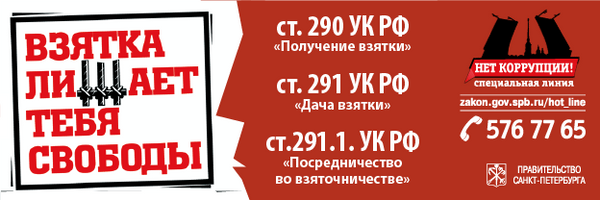 ЖИТЕЛИ САНКТ-ПЕТЕРБУРГА!О фактах коррупционного поведения и коррупционных проявлениях в деятельности сотрудников 
СПб ГБУ «ЦФКСиЗ Петроградского района Санкт-Петербурга»ВЫ МОЖЕТЕ СООБЩИТЬ:на специально выделенную телефонную линию «Нет коррупции!»: (812) 576-77-65;на электронный почтовый ящик специальной линии «Нет коррупции!»:http://www.zakon.gov.spb.ru/hot_line;на электронный почтовый ящик администрации Петроградского района Санкт-Петербурга: tupetr@gov.spb.ru
                                                                                                                                                               priemgr@tupetr.gov.spb.ru
                                                                                                                                                               obsh@tupetr.gov.spb.ruна почтовый адрес: 197101, Санкт-Петербург, ул. Большая Монетная, д. 17-19, администрация Петроградского района Санкт-Петербургапо телефону администрации Петроградского района Санкт-Петербурга: 235-65-62в прокуратуру Петроградского района по почтовому адресу: 197101, СПб, ул. Большая Монетная, д. 27А, тел. 232 72 93, 
prok-petrograd@yandex.ru;в Следственный отдел по Петроградскому району Главного следственного управления Следственного комитета РФ по г. Санкт-Петербургу: ул. Большая Монетная, д. 27А, тел. 233-83-54в УМВД Петроградского района:197101, СПб, ул. Большая Монетная, д. 20, тел. 573 44 75, 233 02 02, SPB_ODiR_676@mvd.ruв Управление ФСБ по Петроградскому району, Каменноостровский пр., д. 26-28, тел. 232-65-30Поведение, которое может восприниматься окружающими как обещание дачи взятки,  предложение дачи взятки, либо как согласие принять взятку или как просьба о даче взятки, является неприемлемым, поскольку заставляет усомниться в добросовестности должностного лица, наносит ущерб репутации системы государственного управления в целом.Для предупреждения подобных негативных последствий лицам, замещающим государственные должности Российской Федерации и ее субъектов, следует уделять внимание манере общения с коллегами, представителями организаций, иными гражданами и, в частности, воздерживаться от поведения, которое может восприниматься окружающими как обещание,  предложение дачи взятки, либо как согласие принять взятку или как просьба о даче взятки.Федеральный Закон от 25.12.2008 г. № 273-ФЗ «О противодействии коррупции»Федеральный Закон от 02.05.2006 г. № 59-ФЗ «О порядке рассмотрения обращений граждан Российской Федерации»Указ Президента Российской Федерации от 08.05.2015 № 120 «О некоторых вопросах противодействия коррупции»Указ Президента Российской Федерации от 14.02.2014 № 80 «О некоторых вопросах организации деятельности по противодействию коррупции»Указ Президента Российской Федерации от 21.07.2010 № 925 «О мерах по реализации отдельных положений Федерального закона "О противодействии коррупции"Указ Президента Российской Федерации от 09.05.2008 № 815 «О мерах по противодействию коррупции»Постановление Правительства РФ от 09.01.2014 № 10 «О порядке сообщения о получении подарка»Закон Санкт-Петербурга от 14.11.2008 № 674-122 «О дополнительных мерах по противодействию коррупции в Санкт-Петербурге»